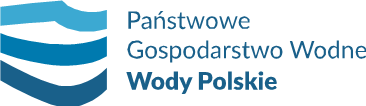 Wykonawca/Podmiot, na którego zasoby powołuje się wykonawca:______________________________________________________________imię i nazwisko lub nazwa (firma)______________________________________________________________adres______________________________________________________________NIP/PESEL 						KRS/CEiDGOŚWIADCZENIE WYKONAWCY / PODMIOTU, NA KTÓREGO ZASOBY POWOŁUJE SIĘ WYKONAWCA / PODWYKONAWCY 1o aktualności informacji zawartych w oświadczeniu, o którym mowa w art. 125 ust. 1 ustawyz dnia 11 września 2019 r. - Prawo zamówień publicznych, zwaną dalej "ustawą Pzp"Na potrzeby postępowania o udzielenie zamówienia publicznego pod nazwą: „Zakup i dostawa węgla, koksu i ekogroszku do jednostek  Państwowego Gospodarstwa Wodnego Wody Polskie z podziałem 6 części”Oświadczam(y), że informacje zawarte w oświadczeniu, o którym mowa w art. 125 ust. 1 ustawy Pzp (JEDZ - Załącznik nr 4 do SWZ) w zakresie podstaw wykluczenia z postępowania na podstawie:art. 108 ust. 1 pkt. 3, 4, 5, 6 oraz. art. 109 ust.1 pkt 5,7,8,10 ustawy Pzp,są aktualne.Oświadczam(y), że zachodzą w stosunku do mnie/nas podstawy wykluczenia z postępowania na podstawie art. …………. ustawy Pzp (podać mającą zastosowanie podstawę wykluczenia spośród wymienionych w art. 108 ust. 1 pkt 1, 2, I 5 lub art. 109 ust. 1 pkt 4,5,7,8,10 ustawy Pzp). Jednocześnie oświadczam, że w związku z ww. okolicznością, na podstawie art. 110 ust. 2 ustawy Pzp podjąłem/podjęliśmy następujące środki naprawcze:..........................................................................................................................................................................................................................................................................................................................Data…………….[dokument należy sporządzić w postaci elektronicznej i podpisać kwalifikowanym podpisem elektronicznym osoby/osób uprawnionej/-ych do reprezentacji Wykonawcy/ osoby uprawnionej do składania oświadczeń woli w imieniu podmiotu trzeciego]W przypadku podmiotów występujących wspólnie (np. konsorcjum, spółka cywilna) oświadczenie powinien złożyć każdy podmiot (uczestnik konsorcjum, wspólnik spółki cywilnej).